CARTA COMPROMISO DE LA EMPRESAFECHA Y LUGAR __________________________________________.Por medio de la presente se hace constar que 	 está de acuerdo en participar en el Programa Brigadas Universitarias en la Empresa (BUES), de la Dirección General de Vinculación, coordinado por el Departamento de Vinculación con el Sector Productivo de la Universidad Veracruzana, como representante de la empresa: 	.Por lo anterior, se compromete a apoyar a los estudiantes de la carrera de 	, de la región Xalapa, en tiempo y forma con la información requerida, así como acudir puntualmente a las citas solicitadas por los coordinadores y estudiantes, respetando los tiempos señalados en el programa durante el periodo 	, para la elaboración de 	.Es de su conocimiento que esta carta compromiso no implica relación laboral alguna con las instituciones o con la coordinación del programa, su finalidad es para comprobar la práctica profesional en la experiencia académica.FIRMA DEL REPRESENTANTE DE LA EMPRESA.DATOS ADICIONALES.DIRECCIÓN:	TELÉFONO: 	CELULAR: 	CORREO ELECTRÓNICO: 	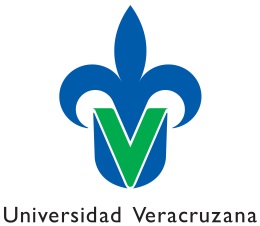 UNIVERSIDAD VERACRUZANAFACULTAD DE CONTADURÍA Y ADMINISTRACIÓN – XALAPABRIGADAS UNIVERSITARIAS EN LA EMPRESA (BUES)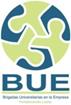 